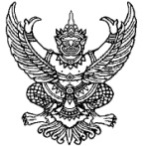 Ban Phai Police AnnouncementIntention to prevent fraud Ban Phai Police----------------------------------------------------		Superintendent of Ban Phai Police Station We declare our intention to establish standards of transparency and take responsibility for the consequences of our actions. To create an organization free from corruption in the performance of duties, adhering to the culture in the organization to perform its duties with the aim of the common good of people in society with morality in performing duties. Make progress for those who perform their duties by taking into account their performance rather than personal relationships. Clear communication within the department at all levels. To guide the performance of duties within the organization as well as a value for the organization or Ban Phai Police Station. shall adhere to the guidelines in conjunction with the rules. Other Regulations To create a clean organization that provides transparency and fairness to the people. and continuously improve the quality of operations of Ban Phai Police Station.		To achieve this spirit, Ban Phai Police Station will do the following: 		1. Manage and perform duties with good governance by responding to the needs of the people with accuracy, fairness, transparency and accountability in every step.		2. Cultivate awareness and instill values and attitudes of personnel of Ban Phai Police Station to adhere to the sufficiency economy philosophy in their duties and livelihoods.		3. Encourage private organizations and the public sector to participate in activities and receive information in carrying out activities openly and be able to participate in various channels, whether technological or other forms of participation.		4. Continuously promote and campaign against corruption. Penalties for corruption are serious and severe, and cooperate with relevant agencies in preventing and suppressing corruption.		5. Promote anti-corruption and surveillance of all forms of corruption by conducting strict surveillance and applying advanced sanctions to corrupt persons and related persons decisively and fairly.		Announced on December  12,  2023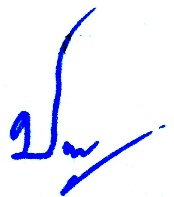 						Police Colonel						                       ( pratyamat   chaisura ) 							                         Superintendent of Ban Phai Police Station